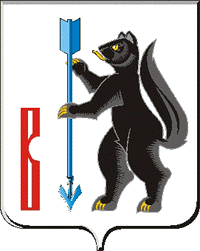 АДМИНИСТРАЦИЯГОРОДСКОГО ОКРУГА ВЕРХОТУРСКИЙП О С Т А Н О В Л Е Н И Еот 20.12.2017г. № 980г. ВерхотурьеОб утверждении административного регламента исполнения муниципальной функции по осуществлению муниципального контроля в сфере благоустройства на территории городского округа ВерхотурскийВ соответствии с Федеральным законом от 06.10.2003 N 131-ФЗ «Об общих принципах организации местного самоуправления в Российской Федерации», Федеральным  законом от 26.12.2008 N 294-ФЗ «О защите прав юридических лиц и индивидуальных предпринимателей при осуществлении государственного контроля (надзора) и муниципального контроля», Постановлением Правительства Свердловской области от 28.06.2012 N 703-ПП «Об утверждении Порядка разработки и принятия административных регламентов осуществления муниципального контроля на территории Свердловской области», Постановлением Администрации городского округа Верхотурский от 06.06.2016 N 468 «Об утверждении видов муниципального контроля, осуществляемых на территории городского округа Верхотурский», Решением Думы городского округа Верхотурский от 18.10.2017 N 60 «Об утверждении Правил благоустройства, санитарного содержания, обращения с отходами производства и потребления, использования природных и водных ресурсов территории городского округа Верхотурский», руководствуясь Уставом городского округа Верхотурский,ПОСТАНОВЛЯЕТ:1.Утвердить административный регламент исполнения муниципальной функции по осуществлению муниципального контроля в сфере благоустройства на территории городского округа Верхотурский (прилагается).2.Отделу ЖКХ Администрации городского округа Верхотурский (Малышева И. Н.) внести сведения о муниципальной функции в реестр государственных услуг.2.Опубликовать настоящее постановление в Информационном бюллетене «Верхотурская неделя» и разместить на официальном сайте городского округа Верхотурский.3. Контроль исполнения настоящего постановления оставляю за собой.Глава городского округа Верхотурский                                                        А.Г. ЛихановУтвержденпостановлением Администрациигородского округа Верхотурскийот 20.12.2017г. № 980«Об утверждении административного регламента исполнения муниципальной функции по осуществлению муниципального контроля в сфере благоустройства на территории городского округа Верхотурский»Административный регламент исполнения муниципальной функции по осуществлению муниципального контроля в сфере благоустройства на территории городского округа ВерхотурскийОбщие положения1.1.Порядок осуществления муниципального контроля в сфере благоустройства на территории городского округа Верхотурский (далее - Порядок) устанавливает предмет, задачи и механизм, права и обязанности лиц, осуществляющих муниципальный контроль в сфере благоустройства на территории городского округа Верхотурский.1.2.Целью муниципального контроля в сфере благоустройства на территории городского округа Верхотурский (далее - муниципальный контроль в сфере благоустройства) является организация и проведение на территории городского округа Верхотурский проверок соблюдения юридическими лицами, индивидуальными предпринимателями обязательных требований, установленных Правилами благоустройства на территории городского округа Верхотурский и иными муниципальными правовыми актами в сфере благоустройства.1.3.Органом, уполномоченным на осуществление муниципального контроля в сфере благоустройства в границах городского округа Верхотурский, является Администрация городского округа Верхотурский в лице отдела по жилищно-коммунальному хозяйству Администрации городского округа Верхотурский (далее - орган муниципального контроля).1.4.Муниципальная функция по осуществлению муниципального контроля в сфере благоустройства на территории городского округа Верхотурский исполняется должностными лицами отдела жилищно-коммунального хозяйства Администрации городского округа Верхотурский, в случаях и в порядке, определенном действующим законодательством Российской Федерации, к проведению мероприятий в рамках исполнения муниципальной функции, предусмотренной настоящим административным регламентом, привлекаются эксперты. Проверки в соответствии с настоящим административным регламентом проводятся в отношении юридических лиц (независимо от организационно-правовой формы и формы собственности) и индивидуальных предпринимателей (далее - субъекты муниципального контроля).1.5.Исполнение муниципальной функции по осуществлению муниципального контроля в сфере благоустройства на территории городского округа Верхотурский осуществляется в соответствии со следующими нормативными правовыми актами:1.5.1. Конституция Российской Федерации.1.5.2. Федеральный закон от 26.12.2008 N 294-ФЗ «О защите прав юридических лиц и индивидуальных предпринимателей при осуществлении государственного контроля (надзора) и муниципального контроля».1.5.3. Федеральный закон от 06.10.2003 N 131-ФЗ «Об общих принципах организации местного самоуправления в Российской Федерации».1.5.4. Федеральный закон от 10.01.2002 N 7-ФЗ «Об охране окружающей среды».1.5.5. Федеральный закон от 24.06.1998 N 89-ФЗ «Об отходах производства и потребления».1.5.6. Постановление Правительства Российской Федерации от 30.06.2010 N 489 «Об утверждении Правил подготовки органами государственного контроля (надзора) и органами муниципального контроля ежегодных планов проведения плановых проверок юридических лиц и индивидуальных предпринимателей».1.5.7. Приказ Министерства экономического развития Российской Федерации от 30.04.2009 N 141 «О реализации Федерального закона "О защите прав юридических лиц и индивидуальных предпринимателей при осуществлении государственного контроля (надзора) и муниципального контроля».1.5.8. Закон Свердловской области от 14.06.2005 N 52-ОЗ «Об административных правонарушениях на территории Свердловской области».1.5.9.Правила благоустройства, санитарного содержания, обращения с отходами производства и потребления, использования природных и водных ресурсов территории городского округа Верхотурский, утвержденные Решением Думы городского округа Верхотурский от 18.10.2017 N 60.1.5.10. Устав городского округа Верхотурский.1.5.11. Иные нормативные правовые акты Российской Федерации, законы Свердловской области, муниципальные правовые акты городского округа Верхотурский.1.6.Предметом муниципального контроля в сфере благоустройства является соблюдение юридическими лицами, индивидуальными предпринимателями требований, установленных Правилами благоустройства, санитарного содержания, обращения с отходами производства и потребления, использования природных и водных ресурсов территории городского округа Верхотурский и иными муниципальными правовыми актами в сфере благоустройства.1.7.В целях реализации муниципального контроля должностные лица органа муниципального контроля имеют право:1.7.1. Составлять протоколы об административных правонарушениях в пределах своих полномочий.1.7.2. Запрашивать в органах, организациях, у юридических лиц и индивидуальных предпринимателей документы, материалы и сведения, необходимые для осуществления муниципального контроля.1.7.3. При осуществлении своих полномочий взаимодействовать с уполномоченными органами государственной власти, органами внутренних дел, иными органами, осуществляющими государственный контроль и надзор, общественными объединениями, а также гражданами.1.7.4. Фиксировать и направлять в уполномоченные органы информацию о выявленных фактах нарушения действующего законодательства для принятия соответствующих решений.1.7.5. По необходимости привлекать для осуществления проверки юридического лица, индивидуального предпринимателя экспертов, экспертные организации в соответствии с законодательством.1.7.6. Обращаться в органы внутренних дел за содействием в предотвращении или пресечении действий, являющихся нарушением требований законодательства, либо препятствующих осуществлению муниципального контроля, а также при необходимости установления личности гражданина, юридического лица, индивидуального предпринимателя, в чьих действиях имеются явные признаки нарушения законодательства.1.7.7. Осуществлять иные полномочия, предусмотренные действующим законодательством.1.8.Должностные лица органа муниципального контроля при осуществлении муниципального контроля обязаны: 1.8.1. Своевременно и в полной мере исполнять предоставленные в соответствии с законодательством Российской Федерации полномочия по предупреждению, выявлению и пресечению нарушений обязательных требований и требований, установленных муниципальными правовыми актами в сфере благоустройства.1.8.2. Соблюдать законодательство Российской Федерации, права и законные интересы юридического лица, индивидуального предпринимателя, проверка которых проводится.1.8.3. Проводить проверку на основании распоряжения главы городского округа Верхотурский или его заместителя о ее проведении в соответствии с ее назначением.1.8.4. Проводить проверку только во время исполнения служебных обязанностей, выездную проверку только при предъявлении служебных удостоверений, копии распоряжения или приказа руководителя, заместителя руководителя органа муниципального контроля и в случае, предусмотренном частью 5 статьи 10 Федерального закона от 26.12.2008 N 294-ФЗ «О защите прав юридических лиц и индивидуальных предпринимателей при осуществлении государственного контроля (надзора) и муниципального контроля», копии документа о согласовании проведения проверки.1.8.5. Не препятствовать руководителю, иному должностному лицу или уполномоченному представителю юридического лица, индивидуальному предпринимателю, его уполномоченному представителю присутствовать при проведении проверки и давать разъяснения по вопросам, относящимся к предмету проверки.1.8.6. Предоставлять руководителю, иному должностному лицу или уполномоченному представителю юридического лица, индивидуальному предпринимателю, его уполномоченному представителю, присутствующим при проведении проверки, информацию и документы, относящиеся к предмету проверки.1.8.7. Знакомить руководителя, иного должностного лица или уполномоченного представителя юридического лица, индивидуального предпринимателя, его уполномоченного представителя с результатами проверки.1.8.8. Запрашивать документы и (или) информацию, включенные в определенный Правительством Российской Федерации перечень, от иных государственных органов, органов местного самоуправления либо подведомственных государственным органам или органам местного самоуправления организаций, в распоряжении которых находятся эти документы и (или) информация, в рамках межведомственного информационного взаимодействия в сроки и порядке, которые установлены Правительством Российской Федерации.1.8.9. Соблюдать запрет требовать от юридического лица, индивидуального предпринимателя представления документов и (или) информации, включая разрешительные документы, имеющиеся в распоряжении иных государственных органов, органов местного самоуправления либо подведомственных государственным органам или органам местного самоуправления организаций, включенные в определенный Правительством Российской Федерации перечень.1.8.10. Знакомить руководителя, иное должностное лицо или уполномоченного представителя юридического лица, индивидуального предпринимателя, его уполномоченного представителя с документами и (или) информацией, полученными в рамках межведомственного информационного взаимодействия.1.8.11. Учитывать при определении мер, принимаемых по фактам выявленных нарушений, соответствие указанных мер тяжести нарушений, их потенциальной опасности для жизни, здоровья людей, для животных, растений, окружающей среды, объектов культурного наследия (памятников истории и культуры), для возникновения чрезвычайных ситуаций природного и техногенного характера, а также не допускать необоснованное ограничение прав и законных интересов граждан, в том числе индивидуальных предпринимателей, юридических лиц.1.8.12. Доказывать обоснованность своих действий при их обжаловании юридическими лицами, индивидуальными предпринимателями в порядке, установленном законодательством Российской Федерации.1.8.13. Соблюдать сроки проведения проверки, установленные законодательством Российской Федерации.1.8.14. Не требовать от субъектов муниципального контроля документы и иные сведения, представление которых не предусмотрено законодательством Российской Федерации.1.8.15. Перед началом проведения выездной проверки по просьбе руководителя, иного должностного лица или уполномоченного представителя юридического лица, индивидуального предпринимателя, его уполномоченного представителя ознакомить их с положениями административного регламента, в соответствии с которым проводится проверка.1.8.16. Осуществлять запись о проведенной проверке в журнале учета проверок (приложение N 1 к административному регламенту) в случае его наличия у юридического лица, индивидуального предпринимателя.1.9.Субъекты муниципального контроля имеют право:1.9.1. Непосредственно присутствовать при проведении проверки, давать объяснения по вопросам, относящимся к предмету проверки.1.9.2. Получать от органа муниципального контроля, его должностных лиц информацию, которая относится к предмету проверки и предоставление которой предусмотрено законодательством Российской Федерации.1.9.3. Знакомиться с документами и (или) информацией, полученными органом муниципального контроля в рамках межведомственного информационного взаимодействия от иных государственных органов, органов местного самоуправления либо подведомственных государственным органам или органам местного самоуправления организаций, в распоряжении которых находятся эти документы и (или) информация.1.9.4. Представлять документы и (или) информацию, запрашиваемые в рамках межведомственного информационного взаимодействия, в орган муниципального контроля по собственной инициативе, в случае если документы и (или) информация, представленные проверяемым юридическим лицом, индивидуальным предпринимателем, не соответствуют документам и (или) информации, полученным органом муниципального контроля в рамках межведомственного информационного взаимодействия, информация об этом направляется проверяемому юридическому лицу, индивидуальному предпринимателю с требованием представить необходимые пояснения в письменной форме.1.9.5. Направлять в орган муниципального контроля пояснения относительно выявленных ошибок и (или) противоречий в документах, полученных органом муниципального контроля в рамках межведомственного информационного взаимодействия, представить дополнительно сведения, подтверждающие достоверность ранее представленных документов.1.9.6. Знакомиться с результатами проверки и указывать в акте проверки о своем ознакомлении с результатами проверки, согласии или несогласии с ними, а также с отдельными действиями должностных лиц органа муниципального контроля.1.9.7. Обжаловать действия (бездействие) должностных лиц органа муниципального контроля, повлекшие за собой нарушение прав юридического лица, индивидуального предпринимателя при проведении проверки, в административном и (или) судебном порядке в соответствии с законодательством Российской Федерации.1.10.При проведении проверок субъекты муниципального контроля обязаны:1.10.1. Обеспечить присутствие руководителей, иных должностных лиц или уполномоченных представителей юридических лиц; индивидуальные предприниматели обязаны присутствовать или обеспечить присутствие уполномоченных представителей, ответственных за организацию и проведение мероприятий по выполнению обязательных требований и требований, установленных муниципальными правовыми актами.1.10.2. Не препятствовать и не уклоняться от проведения должностными лицами органа муниципального контроля проверок, исполнять в установленный срок предписания органов муниципального контроля об устранении выявленных нарушений обязательных требований или требований, установленных муниципальными правовыми актами.1.10.3. В течение десяти рабочих дней со дня получения мотивированного запроса направить в орган муниципального контроля указанные в запросе документы.1.10.4. Предоставить должностным лицам органа муниципального контроля возможность ознакомиться с документами, связанными с целями, задачами и предметом выездной проверки, в случае, если выездной проверке не предшествовало проведение документарной проверки, а также обеспечить доступ проводящих выездную проверку должностных лиц и участвующих в выездной проверке экспертов, представителей экспертных организаций на территорию, в используемые юридическим лицом, индивидуальным предпринимателем при осуществлении деятельности здания, строения, сооружения, помещения, к используемым юридическими лицами, индивидуальными предпринимателями оборудованию, подобным объектам, транспортным средствам и перевозимым ими грузам.1.10.5. Исполнять иные обязанности, предусмотренные действующим законодательством Российской Федерации.1.11.Перечень документов и (или) информации, необходимых для осуществления муниципального контроля и истребуемых непосредственно у субъекта муниципального контроля:1.11.1. Устав юридического лица.1.11.2. Документ, подтверждающий полномочия руководителя, представителя юридического лица (индивидуального предпринимателя).1.11.3. Копия договора (договоров) на сбор, вывоз и размещение отходов со специализированной организацией, имеющей лицензию на данный вид деятельности.1.11.4. Копии платежных документов, подтверждающих выполнение работ по вывозу и утилизации ТБО.1.11.5. Перечень объектов на территории городского округа Верхотурский с указанием точного адреса, на которых производились работы, связанные с нарушением благоустройства территории с приложением информации о сроках фактического (планируемого) восстановления благоустройства.1.12.Исчерпывающий перечень документов и (или) информации, запрашиваемых в рамках межведомственного информационного Взаимодействия от государственных органов, органов местного самоуправления либо подведомственных государственным органам или органам местного самоуправления организаций:1.12.1. Сведения из Единого государственного реестра юридических лиц.1.12.2. Сведения из Единого государственного реестра индивидуальных предпринимателей.1.12.3. Выписка из Единого государственного реестра недвижимости об объекте недвижимости.1.12.4. Выписка из Единого государственного реестра недвижимости о переходе прав на объект недвижимого имущества.1.12.5. Выписка из Единого государственного реестра прав на недвижимое имущество и сделок с ним о правах отдельного лица на имевшиеся (имеющиеся) у него объекты недвижимого имущества.1.12.6. Кадастровый план территории.1.13.Исчерпывающий перечень документов и (или) информация, находящиеся в распоряжении органов государственной власти, органов местного самоуправления, подведомственных организаций, запрашиваемых за рамками межведомственного информационного взаимодействия:1.13.1. Копии документов, подтверждающих согласование мест для временного складирования отходов с управлением по архитектуре, градостроительству и землепользованию Администрации городского округа Верхотурский.1.14.Результатом исполнения муниципального контроля являются:1.14.1. Составление акта проверки.1.14.2. В случае выявления нарушений выдача субъекту муниципального контроля должностными лицами органа муниципального контроля, проводившими проверку, предписания об устранении выявленных нарушений обязательных требований или требований, установленных муниципальными правовыми актами, в пределах полномочий, предусмотренных законодательством Российской Федерации.1.14.3. Привлечение виновных лиц к ответственности в соответствии с законодательством Российской Федерации.1.14.4. При выявлении нарушений требований законодательства Российской Федерации, которые не входят в компетенцию органа муниципального контроля, направление в компетентные органы информации о фактах нарушения действующего законодательства для принятия соответствующих решений.1.14.5. Принятие мер по контролю за устранением выявленных нарушений, их предупреждению, предотвращению возможного причинения вреда жизни, здоровью граждан, вреда животным, растениям, окружающей среде, объектам культурного наследия (памятникам истории и культуры), обеспечению безопасности государства, предупреждению возникновения чрезвычайных ситуаций природного и техногенного характера.Требования к порядку осуществления муниципального контроля2.1.Порядок информирования об осуществлении муниципального контроля.2.1.1. Местонахождение органа муниципального контроля: 624440, Свердловская область, город Верхотурье, ул. Советская, 4, кабинет отдела ЖКХ.2.1.2. График работы: понедельник - четверг с 08.30 до 17.30, перерыв на обед с 12.00 до 13.00, пятница с 08.30 до 16.30, перерыв на обед с 12.00 до 13.00; суббота, воскресенье - выходной.2.1.2. Номер контактного телефона органа муниципального контроля: 8 (34389) 2-22-36, факс Администрации городского округа Верхотурский 8 (34389) 2-26-82.2.1.3. Адрес официального интернет-сайта городского округа Верхотурский: adm-verhotury.ru2.1.4. Адрес электронной почты органа муниципального контроля: adm-zhkh@mail.ru.2.2.Порядок получения информации заинтересованными лицами по вопросам осуществления муниципального контроля, сведений о ходе осуществления муниципального контроля.2.2.1. Информация по вопросам осуществления муниципального контроля в сфере благоустройства, сведений о ходе осуществления муниципального контроля, сообщается должностными лицами органа муниципального контроля, осуществляющими муниципальный контроль в сфере благоустройства, при личном контакте с заинтересованными лицами, с использованием средств почтовой, телефонной связи, а также посредством электронной почты. Информация по вопросам осуществления муниципального контроля, сведений о ходе осуществления муниципального контроля в сфере благоустройства также размещается в сети Интернет, на информационных стендах в зданиях (помещениях) органа муниципального контроля, публикуется в средствах массовой информации.2.3.Консультации предоставляются должностными лицами органа муниципального контроля по следующим вопросам:2.3.1. О процедуре исполнения муниципальной функции по осуществлению муниципального контроля в сфере благоустройства на территории городского округа Верхотурский.2.3.2. О перечне предоставляемых при проверке документов и предъявляемых к ним требованиям.2.3.3. О требованиях муниципальных правовых актов, законодательства в сфере муниципального контроля в сфере благоустройства.2.3.4. О времени приема заинтересованных лиц.2.3.5. О сроке исполнения муниципальной функции.2.3.6. О порядке обжалования действий (бездействия) и решений, осуществляемых и принимаемых в ходе исполнения муниципальной функции.2.3.7. Письменные обращения заинтересованных лиц (в том числе направленные посредством электронной почты) рассматриваются должностными лицами органа муниципального контроля, осуществляющими муниципальный контроль в сфере благоустройства, в срок, не превышающий 30 дней со дня регистрации письменного обращения в органе муниципального контроля.2.4.Периодичность и срок осуществления муниципального контроля.2.4.1. Сроки проведения каждой из проверок (выездной и документарной) при исполнении муниципального контроля в сфере благоустройства не могут превышать 20 (двадцать) рабочих дней.2.4.2. В отношении одного субъекта малого предпринимательства общий срок проведения плановых выездных проверок не может превышать пятьдесят часов для малого предприятия и пятнадцать часов для микропредприятия в год.2.4.3. В случае необходимости при проведении проверки, указанной в п. 2.3.2 административного регламента, получения документов и (или) информации в рамках межведомственного информационного взаимодействия проведение проверки может быть приостановлено руководителем (заместителем руководителя) органа муниципального контроля на срок, необходимый для осуществления межведомственного информационного взаимодействия, но не более чем на десять рабочих дней. Повторное приостановление проведения проверки не допускается.2.4.4. На период действия срока приостановления проведения проверки приостанавливаются связанные с указанной проверкой действия органа муниципального контроля на территории, в зданиях, строениях, сооружениях, помещениях, на иных объектах субъекта малого предпринимательства.2.4.5. В исключительных случаях, связанных с необходимостью проведения сложных и (или) длительных исследований, испытаний, специальных экспертиз и расследований на основании мотивированных предложений должностных лиц органа муниципального контроля, проводящих выездную плановую проверку, срок проведения выездной плановой проверки может быть продлен руководителем такого органа, но не более чем на двадцать рабочих дней, в отношении малых предприятий не более чем на пятьдесят часов, микропредприятий не более чем на пятнадцать часов.2.4.6. Срок проведения каждой из предусмотренных статьями 11 и 12 Федерального закона от 26.12.2008 N 294-ФЗ «О защите прав юридических лиц и индивидуальных предпринимателей при осуществлении государственного контроля (надзора) и муниципального контроля» проверок в отношении юридического лица, которое осуществляет свою деятельность на территориях нескольких субъектов Российской Федерации, устанавливается отдельно по каждому филиалу, представительству, обособленному структурному подразделению юридического лица, при этом общий срок проведения проверки не может превышать шестьдесят рабочих дней.2.4.7. Плановые проверки проводятся не чаще чем один раз в три года.2.4.8. В отношении юридических лиц, индивидуальных предпринимателей, осуществляющих виды деятельности в сфере здравоохранения, сфере образования, в социальной сфере, в сфере теплоснабжения, в сфере электроэнергетики, в сфере энергосбережения и повышения энергетической эффективности, плановые проверки могут проводиться два и более раза в три года. Перечень таких видов деятельности и периодичность их плановых проверок устанавливаются Правительством Российской Федерации.3. Состав, последовательность и сроки выполнения административных процедур (действий), требования к порядку их выполнения, особенности выполнения административных процедур (действий) в электронной форме3.1. Перечень административных процедур, исполняемых в рамках осуществления муниципального контроля в сфере благоустройства (блок-схема исполнения функции по муниципальному контролю приведена приложении N 2 к административному регламенту):3.1.1. Планирование проверки.3.1.2. Организация проведения проверки.3.1.3. Проведение проверки.3.1.4. Оформление результата проверки.3.1.5. Принятие мер по устранению и контроль за устранением выявленных нарушений.3.2. Планирование проверки.3.2.1. Проект ежегодного плана проведения плановых проверок разрабатывается органом муниципального контроля в соответствии с типовой формой ежегодного плана проведения плановых проверок, утвержденной Постановлением Правительства Российской Федерации от 30.06.2010 N 489 «Об утверждении Правил подготовки органами государственного контроля (надзора) и органами муниципального контроля ежегодных планов проведения плановых проверок юридических лиц и индивидуальных предпринимателей», основанием для включения плановой проверки в ежегодный план проведения плановых проверок является истечение трех лет со дня государственной регистрации юридического лица, индивидуального предпринимателя; окончания проведения последней плановой проверки юридического лица, индивидуального предпринимателя; начала осуществления юридическим лицом, индивидуальным предпринимателем предпринимательской деятельности в соответствии с представленным в уполномоченный Правительством Российской Федерации в соответствующей сфере федеральный орган исполнительной власти уведомлением о начале осуществления отдельных видов предпринимательской деятельности в случае выполнения работ или предоставления услуг, требующих представления указанного уведомления.3.2.2. В ежегодных планах проведения плановых проверок юридических лиц (их филиалов, представительств, обособленных структурных подразделений) и индивидуальных предпринимателей указываются наименования юридических лиц (их филиалов, представительств, обособленных структурных подразделений), фамилии, имена, отчества индивидуальных предпринимателей, деятельность которых подлежит плановым проверкам, места нахождения юридических лиц (их филиалов, представительств, обособленных структурных подразделений) или места фактического осуществления деятельности индивидуальными предпринимателями, цель и основание проведения каждой плановой проверки, дата начала и сроки проведения каждой плановой проверки, наименование органа муниципального контроля, осуществляющего конкретную плановую проверку.3.2.3. При проведении плановой проверки органами государственного контроля (надзора), органами муниципального контроля совместно указываются наименования всех участвующих в такой проверке органов.3.2.4. Порядок подготовки ежегодного плана проведения плановых проверок, его представления в органы прокуратуры и согласования, а также типовая форма ежегодного плана проведения плановых проверок устанавливается Правительством Российской Федерации.3.2.5. В срок до 1 сентября года, предшествующего году проведения плановых проверок, орган муниципального контроля направляет проект ежегодного плана проведения плановых проверок в органы прокуратуры.3.2.6. Органы прокуратуры рассматривают проекты ежегодных планов проведения плановых проверок на предмет законности включения в них объектов муниципального контроля и в срок до 1 октября года, предшествующего году проведения плановых проверок, вносят предложения руководителю органа муниципального контроля об устранении выявленных замечаний и о проведении при возможности в отношении отдельных юридических лиц, индивидуальных предпринимателей совместных плановых проверок.3.2.7. Орган муниципального контроля рассматривает предложения органов прокуратуры и по итогам их рассмотрения направляет в органы прокуратуры в срок до 1 ноября года, предшествующего году проведения плановых проверок, утвержденный ежегодный план проведения плановых проверок.3.2.8. Результатом административной процедуры планирования является согласование руководителем органа муниципального контроля и утверждение главой городского округа Верхотурский или его заместителем ежегодного плана проведения плановых проверок.3.2.9. Утвержденный главой городского округа Верхотурский ежегодный план проведения плановых проверок доводится до сведения заинтересованных лиц посредством его размещения на официальном сайте городского округа Верхотурский в сети "Интернет" либо иным доступным способом.3.3.Организация проведения плановой и внеплановой проверки.3.3.1. Основанием для начала исполнения административной процедуры по организации плановой проверки является наступление планового срока проведения проверки юридического лица (индивидуального предпринимателя) в соответствии с ежегодным планом проведения плановых проверок.3.3.2. Предметом плановой проверки является соблюдение юридическим лицом, индивидуальным предпринимателем в процессе осуществления деятельности обязательных требований, установленных федеральными законами и законами Свердловской области, а также муниципальными правовыми актами в сфере благоустройства, соответствие сведений, содержащихся в уведомлении о начале осуществления отдельных видов предпринимательской деятельности, обязательным требованиям.3.3.3. Должностное лицо органа муниципального контроля, назначенное руководителем, готовит проект распоряжения о проведении плановой проверки (приложение N 3 к административному регламенту) в соответствии с типовой формой распоряжения, утвержденной Приказом Министерства экономического развития Российской Федерации от 30.04.2009 N 141 «О реализации положений Федерального закона «О защите прав юридических лиц и индивидуальных предпринимателей при осуществлении государственного контроля (надзора) и муниципального контроля».3.3.4. В распоряжении главы городского округа Верхотурский указываются наименование органа муниципального контроля, вид (виды) муниципального контроля, фамилии, имена, отчества, должности должностного лица или должностных лиц, уполномоченных на проведение проверки, привлекаемых к проведению проверки экспертов, представителей экспертных организаций, наименование юридического лица или фамилия, имя, отчество индивидуального предпринимателя, проверка которых проводится, места нахождения юридических лиц (их филиалов, представительств, обособленных структурных подразделений) или места фактического осуществления деятельности индивидуальными предпринимателями, цели, задачи, предмет проверки и срок ее проведения, правовые основания проведения проверки, подлежащие проверке обязательные требования и требования, установленные муниципальными правовыми актами, в том числе реквизиты проверочного листа (списка контрольных вопросов), если при проведении плановой проверки должен быть использован проверочный лист (список контрольных вопросов), сроки проведения и перечень мероприятий по контролю, необходимых для достижения целей и задач проведения проверки, перечень административных регламентов по осуществлению муниципального контроля, перечень документов, представление которых юридическим лицом, индивидуальным предпринимателем необходимо для достижения целей и задач проведения проверки, даты начала и окончания проведения проверки, иные сведения, если это предусмотрено типовой формой распоряжения или приказа руководителя, заместителя руководителя органа муниципального контроля.3.3.5. О проведении плановой проверки юридическое лицо, индивидуальный предприниматель уведомляются органом муниципального контроля не позднее, чем за три рабочих дня до начала ее проведения посредством направления копии распоряжения или приказа руководителя, заместителя руководителя органа муниципального контроля о начале проведения плановой проверки заказным почтовым отправлением с уведомлением о вручении и (или) посредством электронного документа, подписанного усиленной квалифицированной электронной подписью и направленного по адресу электронной почты юридического лица, индивидуального предпринимателя, если такой адрес содержится соответственно в едином государственном реестре юридических лиц, едином государственном реестре индивидуальных предпринимателей либо ранее был представлен юридическим лицом, индивидуальным предпринимателем в орган муниципального контроля, или иным доступным способом.3.4. Основанием для проведения внеплановой проверки является:3.4.1. Истечение срока исполнения юридическим лицом, индивидуальным предпринимателем ранее выданного предписания об устранении выявленного нарушения обязательных требований и (или) требований, установленных муниципальными правовыми актами.3.4.2. Поступление в орган муниципального контроля заявления от юридического лица или индивидуального предпринимателя о предоставлении правового статуса, специального разрешения (лицензии) на право осуществления отдельных видов деятельности или разрешения (согласования) на осуществление иных юридически значимых действий, если проведение соответствующей внеплановой проверки юридического лица, индивидуального предпринимателя предусмотрено правилами предоставления правового статуса, специального разрешения (лицензии), выдачи разрешения (согласования).3.4.3. Мотивированное представление должностного лица органа муниципального контроля по результатам анализа результатов мероприятий по контролю без взаимодействия с юридическими лицами, индивидуальными предпринимателями, рассмотрения или предварительной проверки поступивших в органы муниципального контроля обращений и заявлений граждан, в том числе индивидуальных предпринимателей, юридических лиц, информации от органов государственной власти, органов местного самоуправления, из средств массовой информации о следующих фактах:возникновение угрозы причинения вреда жизни, здоровью:граждан, вреда животным, растениям, окружающей среде, объектам культурного наследия (памятникам истории и культуры), документам, имеющим особое историческое, научное, культурное значение, безопасности государства, а также угрозы чрезвычайных ситуаций природного и техногенного характера;причинение вреда жизни, здоровью граждан, вреда животным,растениям, окружающей среде, объектам культурного наследия (памятникам истории и культуры), в том числе документам, имеющим особое историческое, научное, культурное значение, безопасности государства, а также возникновение чрезвычайных ситуаций природного и техногенного характера.3.4.4. Обращения и заявления, не позволяющие установить лицо, обратившееся в орган муниципального контроля, а также обращения и заявления, не содержащие сведений о фактах, указанных в пункте 3.4.3 административного регламента, не могут служить основанием для проведения внеплановой проверки. В случае, если изложенная в обращении или заявлении информация может в соответствии с пунктом 3.4.3 административного регламента являться основанием для проведения внеплановой проверки, должностное лицо органа государственного контроля (надзора), органа муниципального контроля при наличии у него обоснованных сомнений в авторстве обращения или заявления обязано принять разумные меры к установлению обратившегося лица. Обращения и заявления, направленные заявителем в форме электронных документов, могут служить основанием для проведения внеплановой проверки только при условии, что они были направлены заявителем с использованием средств информационно-коммуникационных технологий, предусматривающих обязательную авторизацию заявителя в единой системе идентификации и аутентификации.3.4.5. При рассмотрении обращений и заявлений, информации о фактах, указанных в пункте 3.4. административного регламента, должны учитываться результаты рассмотрения ранее поступивших подобных обращений и заявлений, информации, а также результаты ранее проведенных мероприятий по контролю в отношении соответствующих юридических лиц, индивидуальных предпринимателей.3.4.6. При отсутствии достоверной информации о лице, допустившем нарушение обязательных требований, достаточных данных о нарушении обязательных требований либо о фактах, указанных в пункте 3.4. административного регламента, уполномоченными должностными лицами органа муниципального контроля может быть проведена предварительная проверка поступившей информации, в ходе которой принимаются меры по запросу дополнительных сведений и материалов (в том числе в устном порядке) у лиц, направивших заявления и обращения, представивших информацию, проводится рассмотрение документов юридического лица, индивидуального предпринимателя, имеющихся в распоряжении органа муниципального контроля, при необходимости проводятся мероприятия по контролю, осуществляемые без взаимодействия с юридическими лицами, индивидуальными предпринимателями и без возложения на указанных лиц обязанности по представлению информации и исполнению требований органов муниципального контроля, в рамках предварительной проверки у юридического лица, индивидуального предпринимателя могут быть запрошены пояснения в отношении полученной информации, но представление таких пояснений и иных документов не является обязательным.3.4.7. При выявлении по результатам предварительной проверки лиц, допустивших нарушение обязательных требований, получении достаточных данных о нарушении обязательных требований либо о фактах, указанных в пункте 3.4. административного регламента, уполномоченное должностное лицо органа муниципального контроля подготавливает мотивированное представление о назначении внеплановой проверки по основаниям, указанным в пункте 3.4.3 административного регламента, по результатам предварительной проверки меры по привлечению юридического лица, индивидуального предпринимателя к ответственности не принимаются.3.4.8. По решению руководителя, заместителя руководителя органа муниципального контроля предварительная проверка, внеплановая проверка прекращаются, если после начала соответствующей проверки выявлена анонимность обращения или заявления, явившихся поводом для ее организации, либо установлены заведомо недостоверные сведения, содержащиеся в обращении или заявлении.3.4.9. Орган муниципального контроля вправе обратиться в суд с иском о взыскании с гражданина, в том числе с юридического лица, индивидуального предпринимателя, расходов, понесенных органом муниципального контроля в связи с рассмотрением поступивших заявлений, обращений указанных лиц, если в заявлениях, обращениях были указаны заведомо ложные сведения.3.4.10. Предметом внеплановой проверки является соблюдение юридическим лицом, индивидуальным предпринимателем в процессе осуществления деятельности обязательных требований и требований, установленных муниципальными правовыми актами, выполнение предписаний органов муниципального контроля, проведение мероприятий по предотвращению причинения вреда жизни, здоровью граждан, вреда животным, растениям, окружающей среде, объектам культурного наследия (памятникам истории и культуры), по обеспечению безопасности государства, по предупреждению возникновения чрезвычайных ситуаций природного и техногенного характера, по ликвидации последствий причинения такого вреда.3.4.11. Внеплановая выездная проверка юридических лиц, индивидуальных предпринимателей может быть проведена по основаниям, указанным в пункте 3.4.3. настоящего административного регламента органами муниципального контроля после согласования с органом прокуратуры по месту осуществления деятельности таких юридических лиц, индивидуальных предпринимателей.3.4.12. Согласование внеплановой выездной проверки с органом прокуратуры осуществляется в соответствии с частями 6, 7 статьи 10 Федерального закона от 26.12.2008 N 294-ФЗ «О защите прав юридических лиц и индивидуальных предпринимателей при осуществлении государственного контроля (надзора) и муниципального контроля».3.4.13. Если основанием для проведения внеплановой выездной проверки является причинение вреда жизни, здоровью граждан, вреда животным, растениям, окружающей среде, объектам культурного наследия (памятникам истории и культуры), безопасности государства, а также возникновение чрезвычайных ситуаций природного и техногенного характера, обнаружение нарушений обязательных требований и требований, установленных муниципальными правовыми актами, в момент совершения таких нарушений в связи с необходимостью принятия неотложных мер органы муниципального контроля вправе приступить к проведению внеплановой выездной проверки незамедлительно с извещением органов прокуратуры о проведении мероприятий по контролю посредством направления документов, предусмотренных частями 6 и 7 статьи 10 Федерального закона от 26.12.2008 N 294-ФЗ «О защите прав юридических лиц и индивидуальных предпринимателей при осуществлении государственного контроля (надзора) и муниципального контроля», в этом случае прокурор или его заместитель принимает решение о согласовании проведения внеплановой выездной проверки в день поступления соответствующих документов.3.4.14. Решение прокурора или его заместителя о согласовании проведения внеплановой выездной проверки или об отказе в согласовании ее проведения может быть обжаловано вышестоящему прокурору или в судебном порядке.3.4.15. О проведении внеплановой выездной проверки, за исключением внеплановой выездной проверки основания, проведения которой указаны в пункте 3.4.3. административного регламента, юридическое лицо, индивидуальный предприниматель уведомляются органом муниципального контроля не менее чем за двадцать четыре часа до начала ее проведения любым доступным способом, в том числе посредством электронного документа, подписанного усиленной квалифицированной электронной подписью и направленного по адресу электронной почты юридического лица, индивидуального предпринимателя, если такой адрес содержится соответственно в едином государственном реестре юридических лиц, едином государственном реестре индивидуальных предпринимателей либо ранее был представлен юридическим лицом, индивидуальным предпринимателем в орган муниципального контроля.3.4.16. В случае, если в результате деятельности юридического лица, индивидуального предпринимателя причинен или причиняется вред жизни, здоровью граждан, вред животным, растениям, окружающей среде, объектам культурного наследия (памятникам истории и культуры) народов Российской Федерации, музейным предметам и музейным коллекциям, включенным в состав Музейного фонда Российской Федерации, особо ценным, в том числе уникальным, документам Архивного фонда Российской Федерации, документам, имеющим особое историческое, научное, культурное значение, входящим в состав национального библиотечного фонда, безопасности государства, а также возникли или могут возникнуть чрезвычайные ситуации природного и техногенного характера, предварительное уведомление юридических лиц, индивидуальных предпринимателей о начале проведения внеплановой выездной проверки не требуется.3.4.17. В случае проведения внеплановой выездной проверки членов саморегулируемой организации орган муниципального контроля обязан уведомить саморегулируемую организацию о проведении внеплановой выездной проверки в целях обеспечения возможности участия или присутствия ее представителя при проведении внеплановой выездной проверки.3.4.18. В случае выявления нарушений членами саморегулируемой организации обязательных требований и требований, установленных муниципальными правовыми актами, должностные лица органа муниципального контроля при проведении внеплановой выездной проверки таких членов саморегулируемой организации обязаны сообщить в саморегулируемую организацию о выявленных нарушениях в течение пяти рабочих дней со дня окончания проведения внеплановой выездной проверки.3.4.19. В случае если основанием для проведения внеплановой проверки является истечение срока исполнения юридическим лицом, индивидуальным предпринимателем предписания об устранении выявленного нарушения обязательных требований и (или) требований, установленных муниципальными правовыми актами, предметом такой проверки может являться только исполнение выданного органом муниципального контроля предписания.3.4.20. Максимальный срок организации плановой проверки составляет пять рабочих дней, внеплановой - три рабочих дня.3.4.21. Результатом административной процедуры организации проверки является подписание главой городского округа Верхотурский распоряжения о проведении проверки.3.5.Проведение проверки.3.5.1. Проверки (плановые и внеплановые) проводятся в форме выездных и документарных проверок, основанием для начала исполнения административной процедуры по проведению проверки является распоряжение главы городского округа Верхотурский о проведении плановой или внеплановой проверки, проверки осуществляются специалистами органа муниципального контроля, уполномоченными приказом о проверке на проведение проверки в отношении конкретного юридического лица, индивидуального предпринимателя и в сроки, предусмотренные приказом о проверке.3.5.2. Сроки проведения проверки должны устанавливаться в соответствии с требованиями ст. 13 Федерального закона от 26.12.2008 N 294-ФЗ «О защите прав юридических лиц и индивидуальных предпринимателей при осуществлении государственного контроля (надзора) и муниципального контроля».3.5.3. Предметом документарной проверки являются сведения, содержащиеся в документах юридического лица, индивидуального предпринимателя, устанавливающих их организационно-правовую форму, права и обязанности, документы, используемые при осуществлении их деятельности и связанные с исполнением ими обязательных требований и требований, установленных муниципальными правовыми актами, исполнением предписаний и постановлений органов государственного контроля (надзора), органов муниципального контроля.3.5.4. Организация документарной проверки (как плановой, так и внеплановой) осуществляется в порядке, установленном статьей 14 Федерального закона от 26.12.2008 N 294-ФЗ «О защите прав юридических лиц и индивидуальных предпринимателей при осуществлении государственного контроля (надзора) и муниципального контроля», и проводится по месту нахождения органа муниципального контроля.3.5.5. В процессе проведения документарной проверки должностными лицами органа муниципального контроля в первую очередь рассматриваются документы юридического лица, индивидуального предпринимателя, имеющиеся в распоряжении органа муниципального контроля, в том числе уведомления о начале осуществления отдельных видов предпринимательской деятельности, представленные в порядке, установленном статьей 8 Федерального закона от 26.12.2008 N 294-ФЗ «О защите прав юридических лиц и индивидуальных предпринимателей при осуществлении государственного контроля (надзора) и муниципального контроля», акты предыдущих проверок, материалы рассмотрения дел об административных правонарушениях и иные документы о результатах осуществленных в отношении этих юридического лица, индивидуального предпринимателя государственного контроля (надзора), муниципального контроля.3.5.6. В случае, если достоверность сведений, содержащихся в документах, имеющихся в распоряжении органа муниципального контроля, вызывает обоснованные сомнения либо эти сведения не позволяют оценить исполнение юридическим лицом, индивидуальным предпринимателем обязательных требований или требований, установленных муниципальными правовыми актами, орган муниципального контроля направляет в адрес юридического лица, адрес индивидуального предпринимателя мотивированный запрос с требованием представить иные необходимые для рассмотрения в ходе проведения документарной проверки документы, к запросу прилагается заверенная печатью копия распоряжения или приказа руководителя, заместителя руководителя органа муниципального контроля о проведении проверки либо его заместителя о проведении документарной проверки.3.5.7. При проведении документарной проверки орган муниципального контроля не вправе требовать у юридического лица, индивидуального предпринимателя сведения и документы, не относящиеся к предмету документарной проверки, а также сведения и документы, которые могут быть получены этим органом от иных органов государственного контроля (надзора), органов муниципального контроля.3.5.8. В течение десяти рабочих дней со дня получения мотивированного запроса юридическое лицо, индивидуальный предприниматель обязаны направить в орган муниципального контроля указанные в запросе документы в виде копий, заверенных печатью (при ее наличии) и соответственно подписью индивидуального предпринимателя, его уполномоченного представителя, руководителя, иного должностного лица юридического лица, юридическое лицо, индивидуальный предприниматель вправе представить указанные в запросе документы в форме электронных документов в порядке, определяемом Правительством Российской Федерации.3.5.9. В случае если в ходе документарной проверки выявлены ошибки и (или) противоречия в представленных юридическим лицом, индивидуальным предпринимателем документах либо несоответствие сведений, содержащихся в этих документах, сведениям, содержащимся в имеющихся у органа муниципального контроля документах и (или) полученным в ходе осуществления государственного контроля (надзора), муниципального контроля, информация об этом направляется юридическому лицу, индивидуальному предпринимателю с требованием представить в течение десяти рабочих дней необходимые пояснения в письменной форме.3.5.10. Юридическое лицо, индивидуальный предприниматель, представляющие в орган муниципального контроля пояснения относительно выявленных ошибок и (или) противоречий в представленных документах либо относительно несоответствия указанных в п. 3.5.9 административного регламента сведений, вправе представить дополнительно в орган муниципального контроля документы, подтверждающие достоверность ранее представленных документов.3.5.11. Должностное лицо, которое проводит документарную проверку, обязано рассмотреть представленные руководителем или иным должностным лицом юридического лица, индивидуальным предпринимателем, его уполномоченным представителем пояснения и документы, подтверждающие достоверность ранее представленных документов, в случае, если после рассмотрения представленных пояснений и документов либо при отсутствии пояснений орган муниципального контроля установят признаки нарушения обязательных требований или требований, установленных муниципальными правовыми актами, должностные лица органа муниципального контроля вправе провести выездную проверку, при проведении выездной проверки запрещается требовать от юридического лица, индивидуального предпринимателя представления документов и (или) информации, которые были представлены ими в ходе проведения документарной проверки.3.5.12. Предметом выездной проверки являются содержащиеся в документах юридического лица, индивидуального предпринимателя сведения, а также соответствие их работников, состояние используемых указанными лицами при осуществлении деятельности территорий, зданий, строений, сооружений, помещений, оборудования, подобных объектов, транспортных средств, производимые и реализуемые юридическим лицом, индивидуальным предпринимателем товары (выполняемая работа, предоставляемые услуги) и принимаемые ими меры по исполнению обязательных требований и требований, установленных муниципальными правовыми актами.3.5.13. Выездная проверка (как плановая, так и внеплановая) проводится по месту нахождения юридического лица, месту осуществления деятельности индивидуального предпринимателя и (или) по месту фактического осуществления их деятельности.3.5.14. Выездная проверка проводится в случае, если при документарной проверке не представляется возможным:1) удостовериться в полноте и достоверности сведений, содержащихся в уведомлении о начале осуществления отдельных видов предпринимательской деятельности и иных имеющихся в распоряжении органа муниципального контроля документах юридического лица, индивидуального предпринимателя;2) оценить соответствие деятельности юридического лица, индивидуального предпринимателя обязательным требованиям или требованиям, установленным муниципальными правовыми актами, без проведения соответствующего мероприятия по контролю.3.5.15. Выездная проверка начинается с предъявления служебного удостоверения должностными лицами органа муниципального контроля, обязательного ознакомления руководителя или иного должностного лица юридического лица, индивидуального предпринимателя, его уполномоченного представителя с распоряжением или приказом руководителя, заместителя органа муниципального контроля о назначении выездной проверки и с полномочиями проводящих выездную проверку лиц, а также с целями, задачами, основаниями проведения выездной проверки, видами и объемом мероприятий по контролю, составом экспертов, представителями экспертных организаций, привлекаемых к выездной проверке, со сроками и с условиями ее проведения.3.5.16. Руководитель, иное должностное лицо или уполномоченный представитель юридического лица, индивидуальный предприниматель, его уполномоченный представитель обязаны предоставить должностным лицам органа муниципального контроля, проводящим выездную проверку, возможность ознакомиться с документами, связанными с целями, задачами и предметом выездной проверки, в случае, если выездной проверке не предшествовало проведение документарной проверки, а также обеспечить доступ проводящих выездную проверку должностных лиц и участвующих в выездной проверке экспертов, представителей экспертных организаций на территорию, в используемые юридическим лицом, индивидуальным предпринимателем при осуществлении деятельности здания, строения, сооружения, помещения, к используемым юридическими лицами, индивидуальными предпринимателями оборудованию, подобным объектам, транспортным средствам и перевозимым ими грузам.3.5.17. Орган муниципального контроля привлекает к проведению выездной проверки юридического лица, индивидуального предпринимателя экспертов, экспертные организации, не состоящие в гражданско-правовых и трудовых отношениях с юридическим лицом, индивидуальным предпринимателем, в отношении которых проводится проверка, и не являющиеся аффилированными лицами проверяемых лиц.3.5.18. В случае, если проведение плановой или внеплановой выездной проверки оказалось невозможным в связи с отсутствием индивидуального предпринимателя, его уполномоченного представителя, руководителя или иного должностного лица юридического лица, либо в связи с фактическим неосуществлением деятельности юридическим лицом, индивидуальным предпринимателем, либо в связи с иными действиями (бездействием) индивидуального предпринимателя, его уполномоченного представителя, руководителя или иного должностного лица юридического лица, повлекшими невозможность проведения проверки, должностное лицо органа муниципального контроля составляет акт о невозможности проведения соответствующей проверки с указанием причин невозможности ее проведения, в этом случае орган муниципального контроля в течение трех месяцев со дня составления акта о невозможности проведения соответствующей проверки вправе принять решение о проведении в отношении таких юридического лица, индивидуального предпринимателя плановой или внеплановой выездной проверки без внесения плановой проверки в ежегодный план плановых проверок и без предварительного уведомления юридического лица, индивидуального предпринимателя.3.5.19. Результатом административной процедуры проведения проверки является установление факта наличия или отсутствия нарушений обязательных требований и (или) требований, установленных муниципальными правовыми актами, исполнения или неисполнения предписания, соответствия сведений, содержащихся в уведомлении о начале осуществления отдельных видов предпринимательской деятельности, обязательным требованиям.3.6.Оформление результата проверки.3.6.1. По результатам проверки должностными лицами органа муниципального контроля, проводящими проверку, составляется акт (приложение N 4 к административному регламенту) по установленной форме в двух экземплярах, типовая форма акта проверки устанавливается уполномоченным Правительством Российской Федерации федеральным органом исполнительной власти.3.6.2. В акте проверки указываются дата, время и место составления акта проверки, наименование органа муниципального контроля, дата и номер распоряжения или приказа руководителя, заместителя руководителя органа муниципального контроля, фамилии, имена, отчества и должности должностного лица или должностных лиц, проводивших проверку, наименование проверяемого юридического лица или фамилия, имя и отчество индивидуального предпринимателя, а также фамилия, имя, отчество и должность руководителя, иного должностного лица или уполномоченного представителя юридического лица, уполномоченного представителя индивидуального предпринимателя, присутствовавших при проведении проверки, дата, время, продолжительность и место проведения проверки, сведения о результатах проверки, в том числе о выявленных нарушениях обязательных требований и требований, установленных муниципальными правовыми актами, об их характере и о лицах, допустивших указанные нарушения, сведения об ознакомлении или отказе в ознакомлении с актом проверки руководителя, иного должностного лица или уполномоченного представителя юридического лица, индивидуального предпринимателя, его уполномоченного представителя, присутствовавших при проведении проверки, о наличии их подписей или об отказе от совершения подписи, а также сведения о внесении в журнал учета проверок записи о проведенной проверке либо о невозможности внесения такой записи в связи с отсутствием у юридического лица, индивидуального предпринимателя указанного журнала, подписи должностного лица или должностных лиц, проводивших проверку.3.6.3. К акту проверки прилагаются протоколы отбора образцов продукции, проб обследования объектов окружающей среды и объектов производственной среды, протоколы или заключения проведенных исследований, испытаний и экспертиз, объяснения работников юридического лица, работников индивидуального предпринимателя, на которых возлагается ответственность за нарушение обязательных требований или требований, установленных муниципальными правовыми актами, предписания об устранении выявленных нарушений и иные связанные с результатами проверки документы или их копии.3.6.4. Акт проверки оформляется непосредственно после ее завершения в двух экземплярах, один из которых с копиями приложений вручается руководителю, иному должностному лицу или уполномоченному представителю юридического лица, индивидуальному предпринимателю, его уполномоченному представителю под расписку об ознакомлении либо об отказе в ознакомлении с актом проверки.3.6.5. В случае отсутствия руководителя, иного должностного лица или уполномоченного представителя юридического лица, индивидуального предпринимателя, его уполномоченного представителя, а также в случае отказа проверяемого лица дать расписку об ознакомлении либо об отказе в ознакомлении с актом проверки акт направляется заказным почтовым отправлением с уведомлением о вручении, которое приобщается к экземпляру акта проверки, хранящемуся в деле органа муниципального контроля.3.6.6. При наличии согласия проверяемого лица на осуществление взаимодействия в электронной форме в рамках муниципального контроля акт проверки может быть направлен в форме электронного документа, подписанного усиленной квалифицированной электронной подписью лица, составившего данный акт, руководителю, иному должностному лицу или уполномоченному представителю юридического лица, индивидуальному предпринимателю, его уполномоченному представителю, при этом акт, направленный в форме электронного документа, подписанного усиленной квалифицированной электронной подписью лица, составившего данный акт, проверяемому лицу способом, обеспечивающим подтверждение получения указанного документа, считается полученным проверяемым лицом.3.6.7. В случае если для составления акта проверки необходимо получить заключения по результатам проведенных исследований, испытаний, специальных расследований, экспертиз, акт проверки составляется в срок, не превышающий трех рабочих дней после завершения мероприятий по контролю, и вручается руководителю, иному должностному лицу или уполномоченному представителю юридического лица, индивидуальному предпринимателю, его уполномоченному представителю под расписку либо направляется заказным почтовым отправлением с уведомлением о вручении и (или) в форме электронного документа, подписанного усиленной квалифицированной электронной подписью лица, составившего данный акт (при условии согласия проверяемого лица на осуществление взаимодействия в электронной форме в рамках муниципального контроля), способом, обеспечивающим подтверждение получения указанного документа, при этом уведомление о вручении и (или) иное подтверждение получения указанного документа приобщаются к экземпляру акта проверки, хранящемуся в деле органа муниципального контроля.3.6.8. В случае если для проведения внеплановой выездной проверки требуется согласование ее проведения с органом прокуратуры, копия акта проверки направляется в орган прокуратуры, которым принято решение о согласовании проведения проверки, в течение пяти рабочих дней со дня составления акта проверки.3.6.9. Результаты проверки, содержащие информацию, составляющую государственную, коммерческую, служебную, иную тайну, оформляются с соблюдением требований, предусмотренных законодательством Российской Федерации.3.6.10. Юридические лица, индивидуальные предприниматели вправе вести журнал учета проверок по типовой форме, установленной федеральным органом исполнительной власти, уполномоченным Правительством Российской Федерации.3.6.11. В журнале учета проверок должностными лицами органа муниципального контроля осуществляется запись о проведенной проверке, содержащая сведения о наименовании органа муниципального контроля, датах начала и окончания проведения проверки, времени ее проведения, правовых основаниях, целях, задачах и предмете проверки, выявленных нарушениях и выданных предписаниях, а также указываются фамилии, имена, отчества и должности должностного лица или должностных лиц, проводящих проверку, его или их подписи.3.6.12. Журнал учета проверок должен быть прошит, пронумерован и удостоверен печатью юридического лица, индивидуального предпринимателя (при наличии печати).3.6.13. При отсутствии журнала учета проверок в акте проверки делается соответствующая запись.3.6.14. Юридическое лицо, индивидуальный предприниматель, проверка которых проводилась, в случае несогласия с фактами, выводами, предложениями, изложенными в акте проверки, либо с выданным предписанием об устранении выявленных нарушений в течение пятнадцати дней с даты получения акта проверки вправе представить в соответствующий орган муниципального контроля в письменной форме возражения в отношении акта проверки и (или) выданного предписания об устранении выявленных нарушений в целом или его отдельных положений, при этом юридическое лицо, индивидуальный предприниматель вправе приложить к таким возражениям документы, подтверждающие обоснованность таких возражений, или их заверенные копии либо в согласованный срок передать их в орган муниципального контроля, указанные документы могут быть направлены в форме электронных документов (пакета электронных документов), подписанных усиленной квалифицированной электронной подписью проверяемого лица.3.6.15. Результатом административной процедуры оформления результатов проверки является вручение или направление акта проверки с копиями приложений руководителю, иному должностному лицу или уполномоченному представителю юридического лица, индивидуальному предпринимателю, его уполномоченному представителю в соответствии с пунктом 3.6.4. административного регламента.3.7.Принятие мер по устранению и контроль за устранением выявленных нарушений.3.7.1. Основанием для принятия мер по фактам нарушений, выявленных при проведении проверки, являются выявленные и зафиксированные в акте проверки нарушения обязательных требований и/или требований, установленных муниципальными правовыми актами, неисполнения предписания, несоответствия сведений, содержащихся в уведомлении о начале осуществления отдельных видов предпринимательской деятельности, обязательным требованиям, при выявлении нарушений должностное лицо органа муниципального контроля принимает в пределах своей компетенции в отношении юридического лица, индивидуального предпринимателя следующие меры:1) выдает предписание (приложение N 5 к административному регламенту) юридическому лицу, индивидуальному предпринимателю об устранении выявленных нарушений с указанием сроков их устранения и (или) о проведении мероприятий по предотвращению причинения вреда жизни, здоровью людей, вреда животным, растениям, окружающей среде, объектам культурного наследия (памятникам истории и культуры), в том числе документам, имеющим особое историческое, научное, культурное значение, безопасности государства, имуществу физических и юридических лиц, государственному или муниципальному имуществу, предупреждению возникновения чрезвычайных ситуаций природного и техногенного характера, а также других мероприятий, предусмотренных федеральными законами;2) принимает меры по контролю за устранением выявленных нарушений, их предупреждению, предотвращению возможного причинения вреда жизни, здоровью граждан, вреда животным, растениям, окружающей среде, объектам культурного наследия (памятникам истории и культуры), документам, имеющим особое историческое, научное, культурное значение, обеспечению безопасности государства, предупреждению возникновения чрезвычайных ситуаций природного и техногенного характера, а также меры по привлечению лиц, допустивших выявленные нарушения, к ответственности;3) составляет протокол об административном правонарушении в пределах своих полномочий;4) направляет в уполномоченные органы информации о выявленных фактах нарушения действующего законодательства для принятия соответствующих решений в пределах их компетенции;5) направляет в органы прокуратуры, органы внутренних дел информации о нарушениях законодательства Российской Федерации, содержащих признаки преступления, административного правонарушения;6) в случае, если при проведении проверки установлено, что деятельность юридического лица, его филиала, представительства, структурного подразделения, индивидуального предпринимателя, эксплуатация ими зданий, строений, сооружений, помещений, оборудования, подобных объектов, транспортных средств, производимые и реализуемые ими товары (выполняемые работы, предоставляемые услуги) представляют непосредственную угрозу причинения вреда жизни, здоровью граждан, вреда животным, растениям, окружающей среде, объектам культурного наследия (памятникам истории и культуры), документам, имеющим особое историческое, научное, культурное значение, безопасности государства, возникновения чрезвычайных ситуаций природного и техногенного характера или такой вред причинен, орган муниципального контроля обязан незамедлительно принять меры по недопущению причинения вреда или прекращению его причинения вплоть до временного запрета деятельности юридического лица, его филиала, представительства, структурного подразделения, индивидуального предпринимателя в порядке, установленном Кодексом Российской Федерации об административных правонарушениях, отзыва продукции, представляющей опасность для жизни, здоровья граждан и для окружающей среды, из оборота и довести до сведения граждан, а также других юридических лиц, индивидуальных предпринимателей любым доступным способом информацию о наличии угрозы причинения вреда и способах его предотвращения.3.7.2. Предписание подписывается должностным лицом органа муниципального контроля.3.7.3. Предписание оформляется в двух экземплярах, один экземпляр предписания вручается должностным лицом, уполномоченным на осуществление муниципального контроля, руководителю или иному должностному лицу юридического лица, его уполномоченному представителю, индивидуальному предпринимателю, его уполномоченному представителю под расписку в получении.3.7.4. В предписании указывается дата и место составления предписания, наименование органа муниципального контроля, выдавшего предписание, наименование юридического лица или фамилия, имя и отчество индивидуального предпринимателя, а также фамилия, имя, отчество и должность руководителя, иного должностного лица или уполномоченного представителя юридического лица, индивидуального предпринимателя или уполномоченного представителя индивидуального предпринимателя, в отношении которого выдано предписание, сведения о выявленных в ходе проверки нарушениях обязательных требований или требований, установленных муниципальными правовыми актами, об их характере и о лицах, допустивших указанные нарушения, срок устранения выявленных нарушений, сведения об ознакомлении или отказе в ознакомлении и получении предписания руководителя, иного должностного лица или уполномоченного представителя юридического лица, индивидуального предпринимателя, его уполномоченного представителя, в отношении которых составлено предписание, о наличии их подписей или об отказе от совершения подписи, подпись должностного лица, выдавшего предписание.3.7.5. В случае отсутствия руководителя, иного должностного лица или уполномоченного представителя юридического лица, индивидуального предпринимателя, его уполномоченного представителя предписание направляется заказным почтовым отправлением с уведомлением о вручении, при наличии согласия проверяемого лица на осуществление взаимодействия в электронной форме в рамках муниципального контроля предписание может быть направлено в форме электронного документа, подписанного усиленной квалифицированной электронной подписью лица, составившего предписание, руководителю, иному должностному лицу или уполномоченному представителю юридического лица, индивидуальному предпринимателю, его уполномоченному представителю, при этом предписание, направленное в форме электронного документа, подписанного усиленной квалифицированной электронной подписью лица, составившего предписание, проверяемому лицу способом, обеспечивающим подтверждение получения указанного документа, считается полученным проверяемым лицом.3.7.6. Результатом административной процедуры по принятию мер по устранению выявленных нарушений является выдача (направление) предписания об устранении нарушений, составление протокола об административном правонарушении в пределах своих полномочий, принятие других мер, указанных в подпунктах пункта 3.7.1 настоящего Регламента.4. Порядок и формы контроля за осуществлением муниципальной функции4.1.Контроль полноты и качества исполнения функции по муниципальному контролю включает в себя проведение проверок, выявление и устранение нарушений, рассмотрение и подготовку ответов на обращения заинтересованных лиц, содержащие жалобы на действия (бездействие) должностных лиц.4.2.Формами контроля над исполнением административных процедур являются: текущий контроль, проведение плановых и внеплановых проверок.4.3.Текущий контроль за соблюдением и исполнением должностными лицами органа муниципального контроля положений административного регламента и иных нормативно-правовых актов, устанавливающих требования к осуществлению муниципального контроля в сфере благоустройства на территории городского округа Верхотурский, а также за принятием ими решений осуществляется начальником органа муниципального контроля.4.4.Проверки проводятся с целью предупреждения, выявления и устранения нарушений требований к порядку и сроку, проведения муниципального контроля, допущенных специалистами, должностными лицами при выполнении ими административных действий, периодичность плановых проверок исполнения функции по муниципальному контролю устанавливается руководителем органа муниципального контроля.4.5.Внеплановые проверки проводятся на основании обращений заинтересованных лиц о ненадлежащем исполнении должностными лицами органа муниципального контроля своих обязанностей.4.6.Должностные лица несут ответственность за решения и действия (бездействие), принимаемые и осуществляемые в ходе осуществления муниципального контроля, в соответствии с действующим законодательством.4.7.О мерах, принятых в отношении виновных в нарушении законодательства Российской Федерации должностных лиц, в течение десяти дней со дня принятия таких мер орган муниципального контроля обязаны сообщить в письменной форме юридическому лицу, индивидуальному предпринимателю, права и (или) законные интересы которых нарушены.4.8.Вред, причиненный юридическим лицам, индивидуальным предпринимателям вследствие действий (бездействия) должностных лиц органа муниципального контроля, признанных в установленном законодательством Российской Федерации порядке неправомерными, подлежит возмещению, включая упущенную выгоду (неполученный доход), за счет средств соответствующих бюджетов в соответствии с гражданским законодательством.5. Досудебный (внесудебный) порядок обжалования решений и действий (бездействия) органа муниципального контроля, а также его должностных лиц5.1.Заинтересованные лица имеют право на досудебное (внесудебное) обжалование решений и действий (бездействия) органа муниципального контроля, а также его должностных лиц, заинтересованные лица вправе обжаловать решения и действия (бездействие) и решения, принимаемые в ходе осуществления муниципального контроля:5.1.1.Должностных лиц органа муниципального контроля - начальнику органа муниципального контроля, главе городского округа Верхотурский.5.1.2. Начальника органа муниципального контроля - главе городского округа Верхотурский.5.2.Предметом обжалования являются: нарушение прав и законных интересов юридических лиц, индивидуальных предпринимателей, физических лиц, неправомерные действия или бездействие должностных лиц органа муниципального контроля, нарушение положений настоящего административного регламента, некорректное поведение или нарушение служебной этики должностными лицами органа муниципального контроля, решения должностных лиц органа муниципального контроля, принятые в ходе осуществления муниципального контроля.5.3.Жалоба в обязательном порядке должна содержать наименование органа муниципального контроля, в которое направляется жалоба, или фамилию, имя, отчество соответствующего должностного лица, или должность соответствующего лица, действия (бездействие), которого обжалуются, фамилию, имя, отчество, сведения о месте жительства заявителя - физического лица либо наименование, сведения о месте нахождения заявителя - юридического лица, адрес (адреса) электронной почты (при наличии) или почтовый адрес, по которым должен быть направлен ответ заявителю, суть жалобы, личную подпись лица, обратившегося с жалобой и дату составления жалобы.5.4.В случае если в жалобе не указаны фамилия гражданина, направившего ее, или почтовый адрес, по которому должен быть направлен ответ, ответ на жалобу не дается, если в жалобе содержатся сведения о подготавливаемом, совершаемом или совершенном противоправном деянии, а также о лице, его подготавливающем, совершающем или совершившем, обращение подлежит направлению в государственный орган в соответствии с его компетенцией.5.5.Обращение, в котором обжалуется судебное решение, в течение семи дней со дня регистрации возвращается гражданину, направившему обращение, с разъяснением порядка обжалования данного судебного решения.5.6.Должностное лицо при получении жалобы, в которой содержатся нецензурные либо оскорбительные выражения, угрозы жизни, здоровью и имуществу должностного лица, а также членов его семьи, вправе оставить обращение без ответа по существу поставленных в нем вопросов и сообщить гражданину, направившему жалобу, о недопустимости злоупотребления правом.5.7.В случае, если текст жалобы не поддается прочтению, ответ на нее не дается, и она не подлежит направлению на рассмотрение должностному лицу в соответствии с его компетенцией, о чем в течение семи дней со дня регистрации обращения сообщается гражданину, направившему обращение, если его фамилия и почтовый адрес поддаются прочтению.5.8.В случае если в жалобе содержится вопрос, на который ему неоднократно давались письменные ответы по существу в связи с ранее направляемыми жалобами, и при этом в жалобе не приводятся новые доводы или обстоятельства, должностное лицо либо уполномоченное на то лицо вправе принять решение о безосновательности очередного обращения и прекращении переписки с гражданином по данному вопросу при условии, что указанная жалоба и ранее направляемые жалобы направлялись в один и тот же орган или одному и тому же должностному лицу, о данном решении уведомляется гражданин, направивший жалобу.5.9.Жалоба подлежит обязательной регистрации в течение трех дней с момента поступления.5.10.Жалоба, поступившая в орган местного самоуправления или должностному лицу в соответствии с их компетенцией, рассматривается в течение 30 дней со дня ее регистрации, в исключительных случаях, а также в случае направления запроса, в соответствии с законодательством Российской Федерации, руководитель органа местного самоуправления, должностное лицо либо уполномоченное на то лицо вправе продлить срок рассмотрения жалобы не более чем на 30 дней, уведомив о продлении срока ее рассмотрения гражданина, направившего жалобу.5.11.Жалобы заинтересованных лиц, в которых обжалуются решения и действия (бездействие) конкретных должностных лиц, не могут направляться этим должностным лицам для рассмотрения и (или) ответа.5.12.По результатам рассмотрения жалобы уполномоченное лицо принимает одно из следующих решений:5.12.1.Удовлетворить жалобу.5.12.2.Отказать в удовлетворении жалобы.5.13.О принятом решении заинтересованное лицо информируется не позднее дня, следующего за днем принятия решения, в письменной форме по адресу, указанному в обращении, и (или) по адресу электронной почты, указанному в обращении.5.14.В ответе по результатам рассмотрения жалобы указываются наименования органа, исполняющего функции по муниципальному контролю, и органа, рассмотревшего жалобу, должность, фамилия, имя, отчество (при наличии) должностного лица, принявшего решение по жалобе, сведения о должностном лице, решения или действия (бездействие) которого обжалуются; фамилия, имя, отчество (при наличии) заинтересованного лица, наименование юридического лица, основания для принятия решения по жалобе, принятое по жалобе решение, сроки устранения выявленных нарушений, в случае если жалоба признана обоснованной, сведения о порядке обжалования принятого по жалобе решения.5.15.Основанием для приостановления рассмотрения жалобы является письменное обращение заявителя о приостановлении рассмотрения жалобы, решение о приостановлении рассмотрения жалобы принимает должностное лицо, на чье имя поступила жалоба.5.16.В случае установления в ходе или по результатам рассмотрения жалобы признаков состава административного правонарушения или преступления, имеющиеся материалы незамедлительно направляются в компетентные органы в соответствии с законодательством.Приложение N 1к административному регламентуисполнения муниципальной функциипо осуществлению муниципального контроляв сфере благоустройства на территориигородского округа ВерхотурскийЖурналучета проверок юридического лица, индивидуальногопредпринимателя, проводимых органами государственногоконтроля (надзора), органами муниципального контроля__________________________________________________________________(дата начала ведения журнала)______________________________________________________________________________________________________________________________________________________________________________________________________(наименование юридического лица/фамилия, имя, отчество(в случае, если имеется) индивидуального предпринимателя)______________________________________________________________________________________________________________________________________________________________________________________________________(адрес (место нахождения) постоянно действующегоисполнительного органа юридического лица/место жительства(место осуществления деятельности (если не совпадаетс местом жительства) индивидуального предпринимателя)____________________________________________________________________________________________________________________________________(государственный регистрационный номер записио государственной регистрации юридического лица/индивидуального предпринимателя, идентификационный номерналогоплательщика (для индивидуального предпринимателя);номер реестровой записи и дата включения сведений в реестрсубъектов малого или среднего предпринимательства(для субъектов малого и среднего предпринимательства))Ответственное лицо:____________________________________________________________________________________________________________________________(фамилия, имя, отчество (в случае, если имеется),должность лица (лиц), ответственного за ведениежурнала учета проверок)______________________________________________________________________________________________________________________________(фамилия, имя, отчество (в случае, если имеется)руководителя юридического лица,индивидуального предпринимателя)        Подпись: _______________________________________                                                М.П.Сведения о проводимых проверкахПриложение N 2к административному регламентуисполнения муниципальной функциипо осуществлению муниципального контроляв сфере благоустройства на территориигородского округа ВерхотурскийБЛОК-СХЕМАИСПОЛНЕНИЯ МУНИЦИПАЛЬНОЙ ФУНКЦИИ ПО МУНИЦИПАЛЬНОМУ КОНТРОЛЮПриложение N 3к административному регламентуисполнения муниципальной функциипо осуществлению муниципального контроляв сфере благоустройства на территориигородского округа ВерхотурскийРАСПОРЯЖЕНИЕ органа государственного контроля (надзора),органа муниципального контроляо проведении _____________________________________ проверки(плановой/внеплановой, документарной/выездной)юридического лица, индивидуального предпринимателяПриложение N 4к административному регламентуисполнения муниципальной функциипо осуществлению муниципального контроляв сфере благоустройства на территориигородского округа Верхотурский__________________________________________________________________(наименование органа государственного контроля(надзора) или органа муниципального контроля)____________________________                  «__» ________________ 20__ г.(место составления акта)                                          (дата составления акта)                                              _____________________________                                                                                                  (время составления акта)АКТ ПРОВЕРКИ
органом государственного контроля (надзора), органом муниципального контроля юридического лица, индивидуального предпринимателяПо адресу/адресам:  (место проведения проверки)На основании:   (вид документа с указанием реквизитов (номер, дата))была проведена проверка в отношении:(плановая/внеплановая, документарная/выездная)(наименование юридического лица, фамилия, имя, отчество (последнее – при наличии)
индивидуального предпринимателя)Дата и время проведения проверки:«___»__________20___г. с _____ час. _____ мин. до _____час. _____ мин. Продолжительность ________________________________________________«___»__________20___г. с _____ час. _____ мин. до _____час. _____ мин. Продолжительность ________________________________________________ (заполняется в случае проведения проверок филиалов, представительств,  обособленных структурных подразделений юридического лица или  при осуществлении деятельности индивидуального предпринимателя
по нескольким адресам)Общая продолжительность проверки: _________________________________                                                                                               (рабочих дней, часов)Акт составлен:   (наименование органа государственного контроля (надзора) или органа муниципального контроля)С копией распоряжения/приказа о проведении проверки ознакомлен(ы): (заполняется при проведении выездной проверки)(фамилии, инициалы, подпись, дата, время)Дата и номер решения прокурора (его заместителя) о согласовании проведения проверки:(заполняется в случае необходимости согласования проверки с органами прокуратуры)Лицо(а), проводившее проверку:  (фамилия, имя, отчество (последнее – при наличии), должность должностного лица (должностных лиц), проводившего(их) проверку; в случае привлечения к участию в проверке экспертов, экспертных организаций указываются фамилии, имена, отчества (последнее – при наличии), должности экспертов и/или наименования экспертных организаций с указанием реквизитов свидетельства об аккредитации и наименование органа по аккредитации, выдавшего свидетельство)При проведении проверки присутствовали:  (фамилия, имя, отчество (последнее – при наличии), должность руководителя, иного должностного лица (должностных лиц) или уполномоченного представителя юридического лица, уполномоченного представителя индивидуального предпринимателя, уполномоченного представителя саморегулируемой организации (в случае проведения проверки члена саморегулируемой организации), присутствовавших при проведении мероприятий по проверке)В ходе проведения проверки:выявлены нарушения обязательных требований или требований, установленных муниципальными правовыми актами (с указанием положений (нормативных) правовых актов):(с указанием характера нарушений; лиц, допустивших нарушения)выявлены несоответствия сведений, содержащихся в уведомлении о начале осуществления отдельных видов предпринимательской деятельности, обязательным требованиям (с указанием положений (нормативных) правовых актов):  выявлены факты невыполнения предписаний органов государственного контроля (надзора), органов муниципального контроля (с указанием реквизитов выданных предписаний):нарушений не выявлено  Запись в Журнал учета проверок юридического лица, индивидуального предпринимателя, проводимых органами государственного контроля (надзора), органами муниципального контроля внесена (заполняется при проведении выездной проверки):Журнал учета проверок юридического лица, индивидуального предпринимателя, проводимых органами государственного контроля (надзора), органами муниципального контроля, отсутствует (заполняется при проведении выездной проверки):Прилагаемые к акту документы:  Подписи лиц, проводивших проверку:  С актом проверки ознакомлен(а), копию акта со всеми приложениями получил(а):
(фамилия, имя, отчество (последнее – при наличии), должность руководителя, иного должностного лица или уполномоченного представителя юридического лица, индивидуального предпринимателя, его уполномоченного представителя)(подпись)Пометка об отказе ознакомления с актом проверки:  (подпись уполномоченного должностного лица (лиц), проводившего проверку)Приложение N 5к административному регламентуисполнения муниципальной функциипо осуществлению муниципального контроляв сфере благоустройства на территориигородского округа ВерхотурскийГерб городского округа ВерхотурскийНАИМЕНОВАНИЕ ПОДРАЗДЕЛЕНИЯ ОРГАНАМЕСТНОГО САМОУПРАВЛЕНИЯ ИЛИ МУНИЦИПАЛЬНОГО УЧРЕЖДЕНИЯ------------------------------------------------------------ПРЕДПИСАНИЕ N ________городской округ Верхотурский                               «__» ___________ 20__ г.По результатам обследования (проверки)____________________________________________________________________________________________________________________________________выявлены следующие нарушения:______________________________________________________________________________________________________________________________________________________________________________________________________В срок до «__» ______________ 20__ г. устранить выявленные нарушения,выполнив следующие мероприятия:______________________________________________________________________________________________________________________________________________________________________________________________________Неисполнение настоящего предписания влечет административную ответственность в соответствии со ст. 33 Закона Свердловской области от 14.06.2005 N  52-ОЗ «Об административных правонарушениях на территории Свердловской области».Должность лица,выдавшего предписание _________________     ___________________                                                 (подпись)                               (фамилия, инициалы)Предписание получил: _________________     ___________________                                           (подпись)                                (фамилия, инициалы)«__» ___________ 20__ г.__________________________________________________________________(фамилия, имя, отчество)__________________________________________________________________(серия и номер паспорта, когда и кем выдан)__________________________________________________________________(дата и место рождения)__________________________________________________________________(адрес места жительства)Копия предписания направлена письмом с уведомлением о вручении__________________________________________________________________(кому, когда, номер почтовой квитанции)1Дата начала и окончания проверки2Общее время проведения проверки (в отношении субъектов малого предпринимательства и микропредприятий указывается в часах)3Наименование органа государственного контроля (надзора), наименование органа муниципального контроля4Дата и номер распоряжения или приказа о проведении проверки5Цель, задачи и предмет проверки6Вид проверки (плановая или внеплановая):в отношении плановой проверки:- со ссылкой на ежегодный план проведения проверок;в отношении внеплановой выездной проверки:- с указанием на дату и номер решения прокурора о согласовании проведения проверки (в случае, если такое согласование необходимо)7Дата и номер акта, составленного по результатам проверки, дата его вручения представителю юридического лица, индивидуальному предпринимателю8Выявленные нарушения обязательных требований (указываются содержание выявленного нарушения со ссылкой на положение нормативного правового акта, которым установлено нарушенное требование, допустившее его лицо)9Дата, номер и содержание выданного предписания об устранении выявленных нарушений10Фамилия, имя, отчество (в случае, если имеется), должность должностного лица (должностных лиц), проводящего(их) проверку11Фамилия, имя, отчество (в случае, если имеется), должности экспертов, представителей экспертных организаций, привлеченных к проведению проверки12Подпись должностного лица (лиц), проводившего проверкуИсполнение муниципальной функциипо осуществлению муниципального контроляПлановая проверкаВнеплановая проверкаПодготовка ежегодного плана проведения проверокОрганизацияплановой проверкиОрганизациявнеплановой проверкиПроведениеплановой проверкиСогласование и проведение внеплановой проверкиДокументарная проверкаНаличие оснований для выездной проверкиДаНетПроведение  выездной проверкиНаличие нарушенийДаНетОформление акта проверкиПротоколоб административномправонарушенииПредписание об устранении выявленных нарушений№(подпись проверяющего)(подпись уполномоченного представителя юридического лица, индивидуального предпринимателя, его уполномоченного представителя)(подпись проверяющего)(подпись уполномоченного представителя юридического лица, индивидуального предпринимателя, его уполномоченного представителя)“”20г.